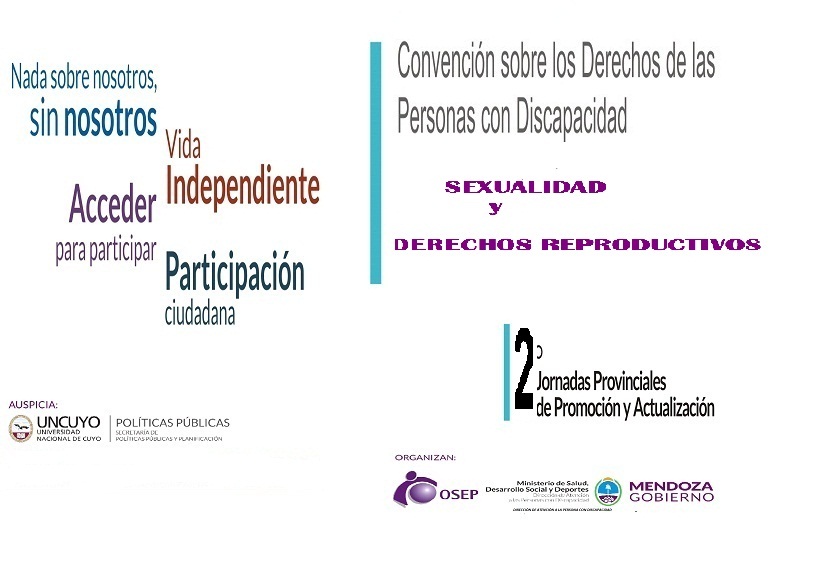 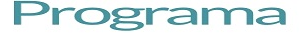 Las personas con discapacidad disfrutarán de igualdad de oportunidades de tener relaciones sexuales e íntimas, experimentar la procreación, contraer matrimonio y fundar una familia, decidir el número y el espaciamiento de sus hijos, tener acceso a educación y medios en materia reproductiva y de planificación de la familia, y disfrutar de igualdad de derechos y responsabilidades con respecto a la tutela, el pupilaje, el régimen de fideicomiso y la adopción de niños
8:30 hs. ACREDITACIONES 9:00 HS. APERTURA 9:30 HS.  PANEL 1:   “SEXUALIDAD CON PERSPECTIVA EN DIVERSIDAD FUNCIONAL” Mitología de la Sexualidad Especial. Disertante: Prof. Silvina Peirano Derechos sexuales y reproductivos. Disertante: Dr. Miguel Palmieri (OSEP)Derechos Sexuales y Reproductivos en el marco de la Convención sobre los Derechos de las Personas con Discapacidad. Disertante: Lic. Marianela Cicero - Servicio Nacional de Rehabilitación (SNR) Moderadora: Lic. Alicia Navia – Dirección de Atención a la Persona con Discapacidad – Gobierno de Mendoza9:00 HS.  PANEL 1:“CUESTIÓN DE DERECHOS: DEL DICHO AL HECHO ”DIGNIDAD INHERENTE Y DERECHO A LA PRIVACIDAD” Consultas y Consejería: Experiencias Clínicas. Disertante: Lic. Marianela Cicero. Servicio Nacional de Rehabilitación (SNR) Prevención del abuso: Mi cuerpo, mi espacio, mi intimidad. Disertante: Lic. Anabela Torres y Lic. Gustavo Melian Área de Discapacidad de OSEPModerador: Lic. Juan Carlos González. Defensor de las Personas con Discapacidad de Mendoza10:45 hs. CAFÉ10:45 HS. CAFÉ11:00 HS.  PANEL 2: “PROPUESTAS  LOCALES EN MATERIA DE SALUD SEXUAL Y REPRODUCTIVA ” Presentación y funcionamiento del Programa de Salud Sexual. Articulaciones con la Dirección de Discapacidad. Disertante: Lic. Laura Schuster Programa Provincial de Salud Reproductiva.Experiencia Área de Discapacidad de Obra Social de Empleados Públicos. Disertante: Lic. Vanina Blanco Responsable Área de Discapacidad de OSEP  Promoción de la Sexualidad  Obra Social de Empleados Públicos. Disertante: Dr. Miguel Palmieri (OSEP)11:00 HS. PANEL 2: “DEL DICHO AL HECHO: PERSPECTIVAS PARA LA PRÁCTICA” Consultas y consejería: Del hecho al lecho. Disertante: Dr. José Luis Rodríguez. Nuevas tendencias para el Ejercicio de una Sexualidad Plena: Figura del Asistente Sexual.  Disertante: Prof. Silvina PeiranoModerador: Sr. Alberto Signoreli – Presidente ICLIM - Asociación de Deportes sobre Silla de Ruedas12:45Hs. Cierre 12.00 HS. CONCLUSIONES 12:30 HS. CLAUSURA 13:00 Hs. LUNCH